О внесении изменений в Устав Александровскогосельсовета Ирбейского районаВ целях приведения Устава Александровского сельсовета Ирбейского района Красноярского края в соответствие с требованиями федерального и краевого законодательства, руководствуясь статьями Уставом Александровского сельсовета Ирбейского района Красноярского края, Александровский сельский Совет депутатов РЕШИЛ:1. Внести в Устав Александровского сельсовета Ирбейского района Красноярского края следующие изменения:1.1. в пункте 8 статьи 4 слова «с момента подписания» заменить словами «со дня их подписания»;1.2. в статье 7:- подпункт 9 пункта 1 изложить в следующей редакции:«9) утверждение правил благоустройства территории поселения, осуществление муниципального контроля в сфере благоустройства, предметом которого является соблюдение правил благоустройства территории поселения, требований к обеспечению доступности для инвалидов объектов социальной, инженерной и транспортной инфраструктур и предоставляемых услуг, организация благоустройства территории поселения в соответствии с указанными правилами;»;- в пункте 2 слова «, входящего в состав муниципального района,» исключить;- в пункте 2.1 слова «Соглашение о передаче о передаче осуществления» заменить словами «Соглашение о передаче осуществления»;1.3. в пункте 3 статьи 8 слова «местной администрации» заменить словом «сельсовета»;1.4. в пункте 2 статьи 13:- подпункт 2.8 изложить в следующей редакции:«2.8. прекращения гражданства Российской Федерации либо гражданства иностранного государства - участника международного договора Российской Федерации, в соответствии с которым иностранный гражданин имеет право быть избранным в органы местного самоуправления, наличия гражданства (подданства) иностранного государства либо вида на жительство или иного документа, подтверждающего право на постоянное проживание на территории иностранного государства гражданина Российской Федерации либо иностранного гражданина, имеющего право на основании международного договора Российской Федерации быть избранным в органы местного самоуправления, если иное не предусмотрено международным договором Российской Федерации;»;- в подпункте 2.14 слова «Федерального закона № 131-ФЗ» заменить словами «Федерального закона от 06.10.2003 № 131-ФЗ «Об общих принципах организации местного самоуправления в Российской Федерации»;1.5. в пункте 1 статьи 14:- подпункт 11 исключить;- подпункт 13 изложить в следующей редакции:«13) утверждает штатное расписание, организует работу с кадрами в администрации, их аттестацию, получение профессионального образования и дополнительного профессионального образования;»;1.6. в статье 23:- в пункте 2 слово «администрации» исключить;- в пункте 3 слово «администрации» исключить;1.7. в статье 26:- подпункт 1.7 пункта 1 изложить в следующей редакции:«1.7. прекращения гражданства Российской Федерации либо гражданства иностранного государства - участника международного договора Российской Федерации, в соответствии с которым иностранный гражданин имеет право быть избранным в органы местного самоуправления, наличия гражданства (подданства) иностранного государства либо вида на жительство или иного документа, подтверждающего право на постоянное проживание на территории иностранного государства гражданина Российской Федерации либо иностранного гражданина, имеющего право на основании международного договора Российской Федерации быть избранным в органы местного самоуправления, если иное не предусмотрено международным договором Российской Федерации;»;- в пункте 6 слово «поселковым» исключить;- в пункте 8 слово «поселкового» исключить;1.8. в подпункте 2.8 пункта 2 статьи 26.1 слова «и является распорядителем по этим счетам» исключить;1.9. в пункте 1 статьи 29:- подпункт 2 исключить;- подпункт 4 исключить;1.10. в пункте 3 статьи 31:- в абзаце первом подпункта 1 слова «для выдвижения инициативы проведения местного референдума,» исключить;- подпункт 3 изложить в следующей редакции:«3) по инициативе Совета депутатов и главы сельсовета, выдвинутой ими совместно, оформляется правовыми актами Совета депутатов и главы сельсовета, в поддержку такой инициативы проведения местного референдума инициативная группа не создается, подписи участников референдума не собираются.»;1.11. в пункте 3 статьи 32 слова «Итоги выборов» заменить словами «Итоги муниципальных выборов»;1.12. пункты 3, 4 статьи 36 изложить в следующей редакции:«3. Порядок организации и проведения публичных слушаний определяется нормативными правовыми актами представительного органа в соответствии с частью 4 статьи 28 Федерального закона от 6 октября 2003 года № 131-ФЗ «Об общих принципах организации местного самоуправления в Российской Федерации».4. По проектам правил благоустройства территорий, проектам, предусматривающим внесение изменений в утвержденные правила благоустройства территорий проводятся публичные слушания в соответствии с законодательством о градостроительной деятельности.»;1.13. в подпункте 1 пункта 1 статьи 38.3 слова «границ сельсовета» заменить словами «границ сельсовета (муниципального района)»;1.14. пункт 1 статьи 56 дополнить подпунктом 1.9 следующего содержания:«1.9) предоставление служебного жилого помещения, а в случае невозможности предоставления служебного жилого помещения - возмещение расходов по найму жилого помещения, на период исполнения полномочий.»;          2. Контроль за исполнением Решения возложить на главу Александровского сельсовета Белоусову Ирину Николаевну.3. Глава Александровского сельсовета обязан опубликовать (обнародовать) зарегистрированное настоящее Решение в течение семи дней со дня поступления из Управления Министерства юстиции Российской Федерации по Красноярскому краю уведомления о включении сведений о настоящем решении в государственный реестр уставов муниципальных образований Красноярского края.Настоящее Решение о внесении изменений в Устав Александровского сельсовета Ирбейского района Красноярского края вступает в силу в день, следующий за днем его официального опубликования (обнародования) в периодическом печатном издании «Александровский Вестник».Глава  сельсовета, председатель Совета депутатов                                                      И.Н.Белоусова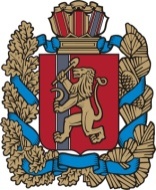 КРАСНОЯРСКИЙ КРАЙАЛЕКСАНДРОВСКИЙ СЕЛЬСОВЕТ ИРБЕЙСКОГО РАЙОНААЛЕКСАНДРОВСКИЙ СЕЛЬСКИЙ СОВЕТ ДЕПУТАТОВРЕШЕНИЕ (Проект)КРАСНОЯРСКИЙ КРАЙАЛЕКСАНДРОВСКИЙ СЕЛЬСОВЕТ ИРБЕЙСКОГО РАЙОНААЛЕКСАНДРОВСКИЙ СЕЛЬСКИЙ СОВЕТ ДЕПУТАТОВРЕШЕНИЕ (Проект)КРАСНОЯРСКИЙ КРАЙАЛЕКСАНДРОВСКИЙ СЕЛЬСОВЕТ ИРБЕЙСКОГО РАЙОНААЛЕКСАНДРОВСКИЙ СЕЛЬСКИЙ СОВЕТ ДЕПУТАТОВРЕШЕНИЕ (Проект)КРАСНОЯРСКИЙ КРАЙАЛЕКСАНДРОВСКИЙ СЕЛЬСОВЕТ ИРБЕЙСКОГО РАЙОНААЛЕКСАНДРОВСКИЙ СЕЛЬСКИЙ СОВЕТ ДЕПУТАТОВРЕШЕНИЕ (Проект)КРАСНОЯРСКИЙ КРАЙАЛЕКСАНДРОВСКИЙ СЕЛЬСОВЕТ ИРБЕЙСКОГО РАЙОНААЛЕКСАНДРОВСКИЙ СЕЛЬСКИЙ СОВЕТ ДЕПУТАТОВРЕШЕНИЕ (Проект)КРАСНОЯРСКИЙ КРАЙАЛЕКСАНДРОВСКИЙ СЕЛЬСОВЕТ ИРБЕЙСКОГО РАЙОНААЛЕКСАНДРОВСКИЙ СЕЛЬСКИЙ СОВЕТ ДЕПУТАТОВРЕШЕНИЕ (Проект)00.09.2022 г.             с. Александровка№ 00